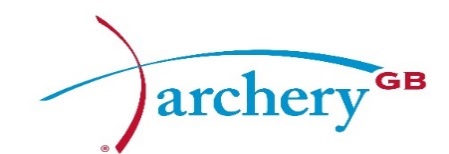 MINUTES OF THE MEETING OF THE BOARD OF DIRECTORS28 January 2017 – 1.30-5.00Friends House, LondonSection A: Matters for note/approval not likely to require significant discussionGeneralAG1: Chair’s Action, Opening Remarks, Apologies for AbsenceMD welcomed the Board Members and advised two apologies from Chris Mortlock and Lis BellamyMD thanked directors who had been involved in the Board Effectiveness survey and asked directors to respect the time and commitment required to be part of the board, not just at board meetings but outside meetings as well.  MD read a paragraph from the director’s appointment letter (extract below) and reminded that a director could be asked to resign if there was continued failure to adhere to giving the appropriate and agreed time, whatever outside commitments might be. “You will be expected to devote such time as is necessary for the proper performance of your duties.  You should be prepared to spend at least 20 days per year on AGB business … By accepting this appointment, you undertake that, taking into account all other commitments you may have (whether in the sport of archery, or otherwise), you are able to, and will, devote sufficient time to your duties as a director of AGB.”AG2: Declaration of InterestThere were no verbal conflicts relating to this agenda.AG3: Minutes of the 8 October 2016 Board Meeting and Conference Calls of 11 November and 19 DecemberMD asked for approval of the Minutes of 8 October and conference calls of 11 November and 19 December.  As there were no comments relating to them, MD would sign the minutes as a fair and accurate copy.Minutes of 8 October 2016 Minutes: Approved Conference Call of 11 November: ApprovedConference Call of 19 December: ApprovedAG4: Matters Arising not otherwise covered by the AgendaMD reminded directors that there was a list of actions for specified board members at the end of Board Minutes and asked all board members to advise him of the position of the action for the next meeting rather than waste time trying to chase up.Board members verbally updated the Board on actions and BM will re-circulate the Actions from 8 October Board MeetingMD advised that he had responded to some members who were unhappy with the interpretation of Law 22 and asked if others had reported any other feedback to the CEO. Board members had noted that there had been dissatisfaction from a few members and MD agreed that this area would be noted as causing an element of discomfort.  NA advised that the interpretation had resulted in a downturn in direct members.Action 1: BM to re-issue an updated Actions from the 8 October Board MeetingPolicy & Governance MattersAP1: Approval ItemsAP1Approval of changed items (see cover note – Annual Regulation Review)BM advised that the cover note gave the background of the annual review of Board Policies and recommended that amendments (all minor) for the papers attached are adopted, with the exception of the Whistleblowing Policy which had been removed until the March Board meeting.The Chairman asked for comments for:Reserves Policy – none Board Role Descriptors- 	JR advised that she would liaise with BM on the safeguarding championER commented that the paper made reference to Code for Sport Governance and asked if the new Governance code coming into effect in April changes anything.  BM advised that he had not checked at this time but would take forward at the appropriate stage.ST advised that the policy noted 3 Independent Directors and that there were 4 and it was agreed to remove the numbers for generality.The Volunteer Policy was briefly discussed and it was agreed that the first paragraph under Types of Volunteer should be moved to the start of the paper for clarity for clubs, County and Region.  Conflicts of Interest and Procedures – it was noted that the next review date was incorrect and BM would arrange for it to be amended.Code of Conduct, Smoking – LR queried the age of Juniors.  NA confirmed that the policy covered all age groups and Juniors were considered under 21, enabling the policy to be enforced MK advised if this Code should be in the Rules of shooting. It was agreed that she would suggest it to the Chairman of Rules, since this was not a direct policy issue but a matter of implementationApproved with changesAction 2: Board Role Descriptors. BM/JR to liaise on wording for safeguarding championAction 3: Board Role Descriptors. BM to check number of Independent Directors (3 or 4) Action 4: Volunteer Policy. BM would arrange for the paragraph under Types of Volunteer referring to clubs, County and Region to be moved to the beginning of the Policy for clarityAction 5: Conflicts of Interest. BM to amend next review date from 2017 to 2018Action 6: Code of Conduct, Smoking. MK to take this to the chair of Rules to be considered for inclusion in the Rules of Shooting Action 7: Whistleblowing Policy. BM to bring this back to the March 2017 Board meetingItems from Previous Board MeetingAP2: Director InductionThe Board had agreed at a previous meeting that it should be a general rule that no Director should attend a Board meeting without sufficient inductionMD asked for comments on the Director Induction reportPB asked why it was necessary to have two types of induction – one for Elected and one for Independent Directors as in step 4 and 5  MD concluded that steps 4 and 5 should be blended together to state that the CEO hosted ½ a day that is relevant to the skills set of the new DirectorApproved with change Action 8: BM to arrange for steps 4 and 5 to be mergedAP3: Review of Specific ArticlesMD thanked BM and ER for the considerable amount of work put into the article review by BM and ER and others for their input as noted in the acknowledgement.  At the end of the papers there were 3 areas of work for the Board to consider implementing and 3 recommendations.The 3 Recommendations were approved.Board Consideration 1. It was agreed that the time period in Article would be amended from 21 to 14 daysBoard Consideration 2. No changeBoard Consideration 3. Add the Senior Independent Director (SID) to the list in Article 125. This was discussed and it was agreed that there was an understanding around the Board that should a SID be appointed that they would fulfil the role which would be the same as a Deputy Chairman.  It was agreed that the two roles were likely in those circumstances to be amalgamated NA added that appointing a SID will be a condition of UK Sports fundingApproved Action 9: BM will write the Articles as appropriate to bring to the AGM Items Required for the AGMWS joined the meeting at 14.15AP4: Audited AccountsCW had gone through the accounts and answered questions.  Following a call with the Auditors, only slight amendments were requiredWS advised that the revised accounts had been sent through but too late to distribute to the Board.CW felt it would be worth noting the payment to the outgoing CEO, as this would probably be asked about at the AGMWS advised that the sign off fo the audited accounts would be changed to CW and NA. CW was happy to sign off the final copy with the amendmentsBW had had questions which he had put in an email and had received answers.  BM would consolidate this into a minuted report for the benefit of SE and UKS and add to SharePoint. BW would forward the email trailThe audited accounts were proposed by CW and seconded by ERApprovedAction 10: BW to send through his emailed questions and answers to BM to ‘Minute’ them and add to SharePointAction 11: CW and NA to sign off the Audit Accounts final copy with amendmentsAP5: Changes to the ArticlesApprovedAP6: Changes to RulesChanges to Rules had been received and needed sign-off by the Board before it is presented to members at the AGMLR queried the proposed change to Law 14 and this was discussed.BM advised that a very senior judge had recommended it and it would be up to the membership to decideMD moved to a voteDH proposed the change to Law 14Seconded BWApprovedAction 12: BM to prepare proposal to be taken to the AGMAP7: Recommendation on Director ElectionThe nomination committee had submitted a report for the election of the Board Equity Champion and recommended that Pippa Britton be asked to take the role and to be ratified by the membership at the AGM.  PB had no objection.ER asked whether the election impacted succession planning, and BM reminded the Board that succession planning works on post and not people (so, no)ApprovedAction 13: BM to prepare proposal to be taken to the AGMAP8: Progress Report including Membership FeesHLMA paper from the Membership Services Manager asked the Board to approve the recommendation for 3 new HLM, Tim Jackson, John Poyner and Hugh Soar with 3 vacancies having arisenTL pointed out that becoming a HLM was usually the last accolade and asked if Tim Jackson had been awarded a plaquette yet? It was believed that he had not, but, in discussion, it was accepted that the interim step was not a requirement of achieving HLM status.MD asked if there was any objection to those recommended.  There were none.ApprovedMembership FeesThe Membership Services Manager, in his report, gave his recommendation for the increase in fees which needed the Board’s approval before being voted on at the AGM. LR asked if the increase was really because of an increase in the insurance fees, as had been implied. This was discussed, and it was agreed in discussion that the two things did not have a direct correlation. Rather, the increase was about smoothing out increases over the years, as the membership had requested, rather than jumping up in years where, for example, there had been a step-change in costs. After further discussion, it was agreed to approve the recommendation to increase the senior membership fee by £2 with other falling in line as follows:Direct Members:Senior Member (25+)		£52.00Club Members:Senior Member (25+)		£44.00		Pro-rata (half year) 	£22.00Direct and Club Members:Archer with Disability		£11.00		Pro-rata (half year) 	£5.50Senior Member (18-24)		£11.00		Pro-rata (half year) 	£5.50Junior Member (U18)		£11.00		Pro-rata (half year) 	£5.50The above pro-rata rates apply to Club Members onlyEn-Bloc ClubsSchool Club	 		£80 en-bloc fee University Club			£150 en-bloc feeIt was also suggested and agreed that the approach to the AGM should be reviewed by advising what we set out to do, what we achieved and where we are going instead of defensively trying to justify an increaseApprovedSection B: Substantive matters for discussion and where appropriate, resolutionDiscussion ItemsBD1. KPIsMD advised that no progress on this had been reported to him from CMMD would contact CM to discuss how to take this forwardAction 15: MD to discuss KPIs progress with CMBD2. A Financial AffordabilityCW gave an overview of the report and passed over to WS for specific questionsCW reminded the Board of the historical reserve of £250k for closure costs and that due to the lack of membership growth and possible lack of funding from UKS, this would change the previously agreed funding costs and asked the Board to consider which projects should now be funded going forward.  There would be a clearer financial picture in March following the fee changes feeding through and once other factors were knownThe paper did not require a decision now but was to highlight that a decision would need to be made regarding funding projects at the next Board meetingNA advised that he had negotiated additional funding for the transition period following the loss of Olympic funding from UKSMD asked if we should treat the membership as a business going forward and focus on (and invest in) growth, or let the membership number manage itself and then look at the revenue figures that resulted.  There was further discussion regarding the way forward and CW reiterated that this would be a matter to be decided at the next Board meeting, once more information was knownBW advised that past decisions had been based on intelligence and trends and asked what effect NI had had to direct members. NA responded that he had requested an breakdown of membership but had not yet the opportunity to fully analyse.The increase in admin and other costs were queried with WS advising that they were ‘one-off’ costs and would not appear in 2017 costs.ST suggested that what was needed was more new members, and said that the focus should be on acquiring them. There was further discussion regarding attrition of members each year vs acquiring new members who then left due to lack of progression in the clubs.  NA reminded the Board that we had made commitments based on a retention strategy rather than an acquisition strategy, and that a key component in a retention strategy was fixing the coaching problem. It was agreed that it made no sense to change the focus of strategy at this juncture, but that NA would be willing to speak with ST regarding an acquisitions strategy offlineCW suggested that details of loss of members’ data, clarity on membership and funding/sponsorship should be reported to the Board approx. 1 month before the March Board meeting in order for the Board to come to the meeting prepared to make a decisionAction 16: CW, Audit & Risk Committee and NA to discuss future spending areas and prepare a report for the Board’s consideration approx. 1 month before the next Board meeting.  In order for a decision to be made at the March meetingBD4. Report on SafeguardingNA advised that Archery GB, along with other sports are being scrutinisedAGB have nothing in historic cases and have answered questions fullyThis report is to confirm that we are dealing with this correctlyBM asked to know which documents are being discussion (highlighting the Vulnerable Groups Policy being prepared by the SAG) before they are sent for approvalBD5. International Relations StrategyNA reminded Board members that UKS gave Archery GB financial support (IRIS) to help with British sport developing abroad and in under developed countriesThere will be no further funding for the able-bodied platform under IRIS, only para fundingNA advised that there was currently funds still available and the next review was in MarchST added that he had noticed a bidding for a world class event had been taken off and that this would have been a good commercial opportunity by hostingNA advised that UKS major events has withdrawn funding if the sport do not have an Olympic programme – another reason to get back on the Olympic world class programmePB added that we did have para funding and asked about holding a para event. It was agreed that this was a possibilityNA added that we were currently getting AGB people into influencing positions in WA BM advised that UKS invests where it can be shown to contribute to Olympic medal success, and suggested that a world event may be beyond our aspirations at this time based on a previous financial analysisBD6. Commercial Strategy DevelopmentMD stressed that the paper before the Board was a skeleton document intended to give the Board the chance to comment on the direction of travel.NA asked if the scale that he was aiming for was acceptable and was looking for agreement on the way forwardNA had applied to SE for funding for a database profile file – if they agreed this would give us more insightSE wanted to see the ratio of government funding reducingMD asked if this was enough and wanted to ensure that any targets set were stretch targets. He asked why the proposed target number was the right number for the Commercial Strategy?BW felt that the income rate of £200K by 2020 could be achieved in 12 months with very little change and will speak with NA outside of the meetingThis was discussed further and no one opposed the direction of travel, but it was agreed that ambition should be set higher (or existing ones justified) NA would bring this back in the May Board meeting, in order to allow time for sufficient data to be reviewed, although MD stated that time could be made for it in March if the paper were ready.BM asked what NA will do if SE do not support the database profile – NA had a contingencyAction 17: NA to develop the Commercial Strategy further and bring back to the May meetingScrutinyBS1. Risk RegisterCW advised 9 areas of risk around what had been discussed at the meeting and was comfortable with the items on the Risk Register. with WS in agreementBM asked who would present it at the next meeting, and was asked to check if it could be left with the Audit and Risk Committee or if it was a statutory requirement for a Board meetingAction 18: BM to check the statutory requirement regarding authority for the Risk RegisterBS2. CEO ReportOlympic FundingNA had advised in his paper that AGB would not go to representation or appeal to the UKS Board regarding the Olympic funding as the scope required additional information, which we did not have.  However, since the paper had been written, the opportunity had arisen to make an alternative approach on the basis that the original decision made by UKS (not to provide funding) had failed to consider a number of matters relating to AGB’s competitive international performance. There was to be a meeting on Monday 6 February, and NA would keep the Board informed.MD asked if there were any comments on the Olympic, Paralympic or Talent Funding There were noneAction 19: NA to update the Board on the scope sent to UKS Board regarding lack of Olympic fundingWebsite TenderNA was asked if there was any progress on thisNA advised that he had been in attendance at presentations with Pete Dickson, Sarah Booth and Will Peel (who was SB’s maternity cover replacement) to move this on  CoachingBW asked if the coaching strategy released by the Government had been taken into account in coaching areasNA advised it had and the strategy supported our ownCompetition MD had read the report by JN regarding the prize money awarded to men and women.  He had initially felt on doing so that the obvious conclusion to be drawn was that prize money awarded need to be equal across the genders, but told the Board that following a conversation with PB, who had explained why there were numerous categories of competition that made different requirements of entrants, he had agreed (in consultation with PB and NA) that this was an issue that needed to be brought to the Board for wider discussion.  MD asked for comments.LR queried the justification made in the report for equal prize money and said that consideration should be given to the competitive requirements of the archers in each case, such as the number of rounds that each needed to shoot in order to winFollowing further discussion, there was no consensus among the Board, which was split in its view, and, MD noted, not split along gender lines but equally balanced between viewpoints. The only point of agreement was that it was a much broader issue than simply equal prize money between the male and female competitors. LR agreed to write a counter-argument to today’s paper and bring it to the next Board meeting for further discussion with a recommendation based, among other things, on a combination of what the requirements were on entrants, what happens in other sports, what discussion points had been raised in the meeting and what was deemed equitable across the sport as a whole (in terms not necessarily of gender but also of different categories of entry). Action 20: LR to prepare a paper regarding competition prize money for the next Board meetingHome CountriesNINA advised that there had been a 42% increase in membership (excluding universities) compared to last yearMK asked was this showing that there had been a decline and the figures were now coming backNA advised that there had been a communication void which would be filled by putting out an ezine – BM asked for NA to speak with him firstNA added that additional funding for NI (£200K) should give confidenceAction 21: NA/BM to discuss communication to NIScotland As an update ER advised he would be drafting a paper for NA regarding questions and answers and what do we get for our AGB money WebinarMD asked NA to tell the Board what had been the conclusion of his comment that ‘We are not doing that again’ which had been heard before his microphone had been cut off at the end of the first Webinar. NA explained that he had gone on to say ‘without better rehearsal and better technical capabilities.’It was agreed that the first Webinar had been a good start but that there was a lot of scope to improve itComments for the future included:More two people interactionGive more notice Do not allow questions to be scaled downLess on storylineGive a development dashboard and not just strategy to engage more of the voluntary member who would drive it forwardDevelopmentOverachieved what was agreed on the Strategy Outcome review.ER – Active Life Numbers – are we getting to grips with the way we are measured?  NA replied that nothing would be obtained from SE unless we can show them our insight.  MD commented that some numbers in the Development Paper had been a less precise than they could have been and, as such, didn’t help in clarifying whether an outcome had been better, worse, or as expected.  ITER commented on the report which referred to ‘identifying a number of key clubs’. He felt that the reason for this approach should be set out so that clubs outwith the trial group did not feel disadvantaged.MK commented that she had written to the CEO reminding of the need to include Home Countries/Regions in any trial.InsuranceNA added an update that the insurance had not been out to tender for some years and told the Board that by asking for tenders this time, he had been able to save around £20K.OtherJR asked where is Archery tag etc – NA replied that there is a proactive agenda set out on a 4-year cycle but teams don’t look at other opportunities that might happen – hence the restructureNA had applied and been awarded £15K to use for an Insight reportBS3. Finance Quarterly Report WS advised that as the Board dates did not marry up with the quarter end the report was for end November and was currently showing a deficit of 1% due to lower membership numbers and the continued loss of direct members. WS asked for questions on the reportNA asked for historic information regarding who signed off tournament costing around £30k as this was not clear. BW responded this had always been an area which lacked clarity, highlighted the national student-run tournament as a best practice, and suggested improvement was necessary.BW had worked with WS on budgeting of tournaments to try to see where money was lostWS advised that we would be able to capture more data from the new CRM system which would enable us to find out about the cost efficienciesChanging authority levels were also a consideration and should be taken away from volunteers and control given to staffAction 22: NA/WS to report progress to a future Board on tournament costingSection C: Matters for Report/Information onlyC1. Board Meeting DatesMD asked if there was any objection to the location of the Board meeting at Friends House, London. As there were none MD confirmed that the next meeting on 25 March would also be held at Friends House, LondonC2. Sports Code & GovernanceAttachedC3. Safeguarding ReportAttachedActionsArchery GB is the trading name of the Grand National Archery Society, a company limited by guarantee no. 1342150 Registered in England.Present:Bryan WoodcockBWElected DirectorCatherine WilsonCWIndependent DirectorDave HarrisonDHElected DirectorErik RowbothamERElected DirectorJulie RyanJRElected Director Lizzy ReesLRElected DirectorMark DaviesMDChairman & Independent DirectorMuriel KirkwoodMKElected Director Neil ArmitageNACEO Pippa BrittonPBCo-opted DirectorSteve TullySTElected DirectorIn attendance:Trish LovellTLPresidentBob McGonigleBMCompany SecretarySue WalfordSWBoard SecretaryPeter BuglassPeBWendy Stead (in part)WSFinance ManagerItemActionCompleted1BM to re-issue an updated Actions from the 8 October Board MeetingBM2Board Role Descriptors. BM/JR to liaise on wording for safeguarding championBM/JR3Board Role Descriptors. BM to check number of Independent Directors (3 or 4)BM4Volunteer Policy. BW would arrange for the paragraph under Types of Volunteer referring to clubs, County and Region to be moved to the beginning of the Policy for clarityBM5Conflicts of Interest. BM to amend next review date from 2017 to 2018BM6Code of Conduct, Smoking. MK to take this to the chair of Rules to be considered for inclusion in the Rules of ShootingMK7Whistleblowing Policy. BM to bring this back to the March 2017 Board meetingBM8BM to arrange for steps 4 and 5 to be mergedBM9BM will write the Articles as appropriate to bring to the AGM BM10BW to send through his emailed questions and answers to BM to ‘Minute’ them and add to SharePointBW11CW and NA to sign off the Audit Accounts final copy with amendmentsCW/NA12BM to prepare proposal to be taken to the AGMBM13BM to prepare proposal to be taken to the AGMBM14BM to arrange for a record to be created for the NI Board to inform them of the members of the interim BoardBM15MD to discuss KPIs progress with CMMD/CM16CW, Audit & Risk Committee and NA to discuss future spending areas and prepare a report for the Board’s consideration approx. 1 month before the next Board meeting.  In order for a decision to be made at the March meetingCW/NA17NA to develop the Commercial Strategy further and bring back to the May meetingNA18BM to check the statutory requirement regarding authority for the Risk RegisterBM19NA to update the Board on the scope sent to UKS Board regarding lack of Olympic fundingNA20LR to prepare a paper regarding competition prize money for the next Board meetingLR21NA/BM to discuss communication to NINA/BM22NA/WS to report progress to the May Board on tournament costingNA/WS